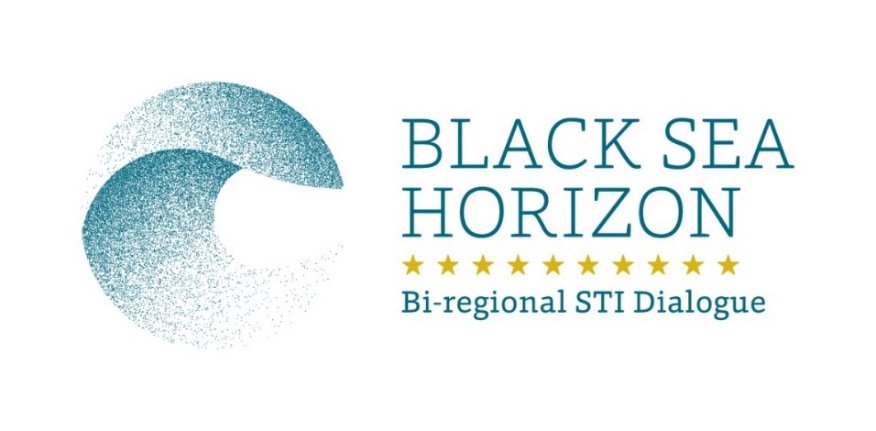 APPLICATION FORM FORPROJECT PREPARATORY MEETING General InformationCurrent Professional AffiliationResearch activityLanguagesUse the Common European Framework to describe your skills: A1=beginner, A2=elementary / B1=threshold, B2=intermediate / C1=effective operational proficiency, C2=advancedProjects and international cooperation activitiesPlease list the relevant research projects you have participated in. Please duplicate the table if necessary.Proposal contentSummary of objectives, short description of the concrete activities (what type of activities are planned, events, number of expected participants, duration etc.) and expected results of the projectName of all team members (institutions)A maximum of five references of relevant, recent scientific publications and/or, patents which best show the excellence and expertise of the research team. Contact details of project coordinatorPreparatory meeting informationExpected outcomeAdditional documentation requiredCV with full list of publications, patents, conference presentations, international experience scanned version of English language certificate (at least intermediate)………………………………………….Date and Full name (of the candidate)To be submitted by e-mail to the Local Partner:Name: Tigran ArzumanyanContact email:  tarznip@sci.amLocal Partner: National Academy of Sciences of RAThe project BLACK SEA HORIZON has received funding from European Union’s Horizon 2020 research and innovation programme under grant agreement No 645785 [H2020-INT-INCO-2014].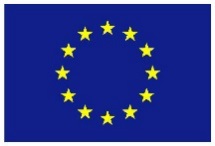 Family name:First name:Sex:	 female			 maleDate of birth (dd/mm/yy):Place of birth:Nationality(ies):	Telephone:	Fax:E-mail:Address for correspondence:Institution /Company:Department / Faculty:Address of the institution:Country:Institution’s website:Keywords of your research topicsTitle of your PhD dissertationPlease list your most important publications (approximately 5) including if possible the D.O.I.Total number of citationsPatent (if any)Mother language:UnderstandingSpeakingWritingEnglishOther languages(specify)Project titleThematic areaFunded byPartners involvedRole of researcher in the projectCall for proposal Title of your proposal  Name of project coordinatorEmailPhoneAddressTotal number of participants in preparatory meetingContact details of participants (name, email, phone, address)Information on the preparatory meetings (place, time, the actions for the preparation of the joint proposal etc.)Time schedule/envisaged agenda for the preparatory meetingsDates of meetingEstimated costs: TicketsAccommodationOther costsTotal Estimated CostsPlease describe your motivation for participation in this call 